Урок № 44 Є. Гуцало «Сім’я дикої качки». Людська доброта і жорстокість, милосердя і справжня турбота про природу, 7 клас, українська літератураМета: дослідити, як у творі Є. Гуцала «Сім’я дикої качки» на прикладі героїв оповідання зображена людська доброта і жорстокість, милосердя і справжня турбота про природу; охарактеризувати образи Тосі і Юрка; розвивати логічне мислення, увагу, спостережливість, пам’ять, уміння надавати об’єктивну оцінку подіям, вчинкам героїв, робити висновки; формувати кругозір, світогляд школярів; виховувати почуття поваги до творчості Є. Гуцала, любові до природи, її складових; риси доброти, милосердя; зневажливе ставлення до жорстокості, брехні.Тип уроку: комбінований.Обладнання: портрет Є. Гуцала, текст твору, ілюстративний матеріал на тему охорони природи, дидактичний матеріал (тестові завдання, картки).Хід уроку № 44 Є. Гуцало «Сім’я дикої качки». Людська доброта і жорстокість, милосердя і справжня турбота про природу, 7 клас, українська літератураІ. Організаційний моментІІ. Актуалізація опорних знань1. Розгадування кросворду «Сторінками життя і творчості Є. Гуцала»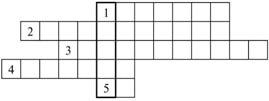 По вертикалі:
1. Прізвище автора твору «Олень Август». (Гуцало)По горизонталі:
1. Євген Пилипович закінчив Ніжинський педінститут ім.М. (Гоголя)
2. Професія батьків письменника. (Учителі).
3. Діяльність Євгена Пилиповича окрім письменницької. (Кіносценарист)
4. Назва дитячої книжки письменника. («Саййора»)
5. Книга без початку і кінця зі скрині баби Ликери. (Біблія)
6. Прізвище англійського письменника, твори якого полюбляв читати Є. Гуцало. (Лондон)2. Бесіда за питаннями· Який художній твір називають оповіданням? (Оповідання — невеликий прозовий твір, сюжет якого застосований на певному епізоді з життя одного персонажа (іноді кількох)· На що звертає увагу Є. Гуцало у творі «Сім’я дикої качки»?· Яке значення приділяє письменник перебуванню людини у природному середовищі. Свої міркування доведіть, посилаючись на текст твору.· Які риси характеру намагається виховувати Є. Гуцало у читача на прикладі свого програмового твору?· Для чого на території України та багатьох інших країн світу створені заповідники? Які з них вам відомі?ІІІ. Оголошення теми, мети уроку.Мотивація навчальної діяльності школярівІV. Основний зміст урокуНе всяка стежечка без спориша, не в кожної людини добра душа.
Народне прислів’яГоловним завданням людини у будь-якій діяльності — бути людиною.
В. Белінський